У К Р А Ї Н АНОВООДЕСЬКА МІСЬКА РАДАНОВООДЕСЬКОГО РАЙОНУ МИКОЛАЇВСЬКОЇ ОБЛАСТІРІШЕННЯ № 629 травня 2020 року                                                    L сесія  сьомого скликання            Керуючись пунктом 34 статті 26, Закону України «Про місцеве самоврядування в Україні», відповідно до статей 12, 118, 121 пункту 12  Розділу Х Земельного Кодексу України, розробленого та затвердженого детального плану території міста Нова Одеса в районі вулиці Федора Осадчого та розглянувши заяву громадянина України Голубєва Є.А. щодо надання  у власність земельної  ділянки, міська радаВ И Р І Ш И Л А:1.Надати дозвіл на розробку проєкту землеустрою щодо відведення земельної ділянки у власність громадянину України Голубєву Євгенію Анатолійовичу для будівництва та обслуговування житлового будинку, господарських будівель та споруд (КВПЦЗ 02.01) площею 0,1000 га із земель комунальної власності та згідно розробленого та затвердженого детального плану території  по вулиці Федора Осадчого, 26 А в місті Нова Одеса. 2. Громадянину України Голубєву Є.А. звернутись до розробника проєктної документації для виготовлення проєкту землеустрою щодо відведення земельної ділянки, з наступним його погодженням у передбаченому законодавством порядку.3. Громадянину України Голубєву Є.А. після розроблення проєкту землеустрою щодо відведення земельної ділянки, його погодження (здійснення обов'язкової державної  експертизи землевпорядної документації та висновку архітектури) разом з витягом ДЗК, подати проєкт землеустрою до Новоодеської міської ради для вирішення питання безоплатної передачі земельної ділянки у власність.4. Строк дії дозволу на розроблення проекту відведення земельної ділянки та вимог щодо її відведення становить один рік. 5. Контроль за виконанням цього рішення покласти на постійну комісію міської ради з питань житлово-комунального господарства, комунальної власності, містобудування, земельних ресурсів.( Бітіньш)Міський голова                                                                  О.П.ПоляковПро надання дозволу на розробку проєкту землеустрою  щодо відведення земельної ділянки  у власність громадянину України Голубєву Є.А.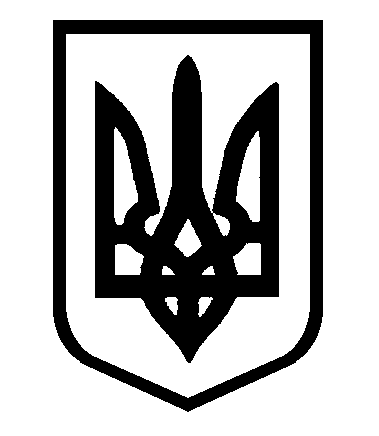 